Открытое занятие по формированию элементарных математических представлений во 2 мл. гр.Путешествие  в лес.Цели педагогической деятельности:Закрепить понятие «один», «много» предметов в специально созданной обстановке.Закрепить способы сравнивания двух предметов по высоте (высокий - низкий) и величине (большой - маленький).Совершенствовать умение различать и называть знакомые геометрические фигуры (круг, квадрат, треугольник).Материал: игрушки: (лисичка, белочка, угощенье от белочки «лесные орешки»), ёлочки ( 3 - большие , 3 - маленькие), цветы (10 – больших красных, 10 – маленьких синих), музыка со звуками леса и пением птиц, полянка (коврик), корзинка, сумочка, геометрические фигуры (4 – круга, 3 – треугольника, 3 –квадрата для раздачи детям и 1 – большой круг, квадрат и треугольник у воспитателя).Предварительная работа:Беседа «Знакомство детей с лесом»;Д/и «Назови геометрические фигуры»;Рассматривание картин на тему: «Лесные животные»;Д/и «Большой – маленький»; «Высокий - низкий»;Разучивание пальчиковой гимнастики.Д/и «Собери скворечник».Ход занятия.- Ребята, сегодня я вас приглашаю погулять в лесу. Сейчас мы сядем на поезд и отправимся на лесную полянку (дети строятся за воспитателем паровозиком, под музыку леса). Едем в лес (паровоз гудит «ту - ту»).  - Ребята вот мы и приехали в лес на лесную полянку (в групповой комнате на полу разложен зелёный коврик, по краям расставлены ёлки большие и маленькие).- Слышите, как птички поют? (да)- Посмотрите ребята, сколько здесь деревьев.- Как называются эти деревья? (ёлочки)- Как вы думаете одинаковые ли они? (нет, одни высокие, а другие низкие).- Как это можно проверить? (поставить их рядом и сравнить).(за ширмой сидит лисичка с корзинкой цветов 10 – больших и 10 – маленьких).- Ребята, пока мы сравнивали наши ёлочки к нам пришла из леса лисичка с корзинкой. Давайте посмотрим, что у неё в корзинке.(В: находит цветы в корзинке и раздаёт их детям).- Какого цвета у тебя цветок (имя ребёнка)?- А у тебя (имя ребёнка)?- Как вы думаете, а все цветы у нас одного размера или разные?Давайте поиграем в игру «Большой - маленький» с лисичкой.(В: объясняет задание детям, когда я буду просит показать большой цветок то нужно показать у кого он ест, а когда маленький то маленький).- Лисичка: А сейчас проверим, кто из вас самый внимательный? Покажите у кого большой цветок? (молодцы опустите). А теперь у кого маленький (молодцы опустите). А сейчас покажите и маленький и большой цветок.- Лисичка: Молодцы, «Какие внимательные детки»! А я пойду посижу под ёлочкой и посмотрю как вы гуляете в лесу.Воспитатель:Дети, скажите, а сколько у нас ёлочек (много), а лисичек (одна)?Воспитатель:-  «Садись лисичка и посмотри как мы умеем играть с пальчиками».Пальчиковая гимнастика: Мы с цветочками играли (показать салютики)Их размеры называли (рисуем в воздухе цветы)А сейчас мы отдохнём (сгибать и разгибать пальцы рук)И опять играть начнём (хлопки)Воспитатель:- Ой ребята, слышите кто – то плачет. Давайте посмотрим, кто же это (за ширмой сидит белочка с сумочкой). Это белочка плачет. Давайте узнаем у неё что случилось? - Белочка,  почему ты плачешь?Белочка: - Я не как не могу разобраться,  где какая геометрическая фигура, они все перепутались, когда лежали в моей сумочке.Воспитатель: - Давайте поможем белочке? (берёт сумочку и раздаёт геометрические фигуры детям).Давайте поиграем с белочкой в игру «Покажи геометрическую фигуру».(В: Если я покажу круг, то показать должны только те дети у кого он есть и так же квадрат и треугольник.Белочка:-  Молодцы, ребята, все геометрические фигуру правильно показали.Воспитатель: - Ребята белочка, что – то мне шепнула на ушко. Она просит из геометрических фигур построить домики для птичек. На улице сейчас весна и скоро прилетят птички к нам из тёплых стран. Ребята, а кто – нибудь из вас знает, как называются домики для птичек? (скворечники) - Давайте повторим (скворечники). А из чего же состоит домик для птичек?- треугольник – это крыша;- квадрат – это домик;- круг – это окошко.- А сейчас мы подойдём к столам и построим из геометрических фигур домики (дети строят домики, воспитатель помогает тем у кого не получается).Воспитатель:- Ребята, какие у вас красивые получились домики, я думаю птичкам очень понравятся ваши домики. За ваши старания белочка хочет угостить вас «лесными орешками». Ребята, давайте скажем белочке большое спасибо за угощенье, а нам с вами пора возвращаться обратно в детский сад. Садитесь в поезд и поедим «ту - ту» (уезжаем с полянки).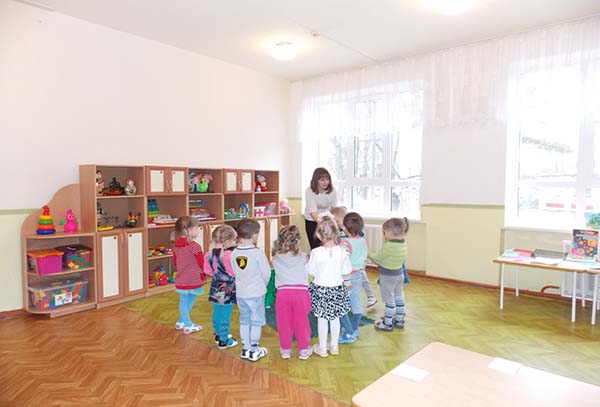 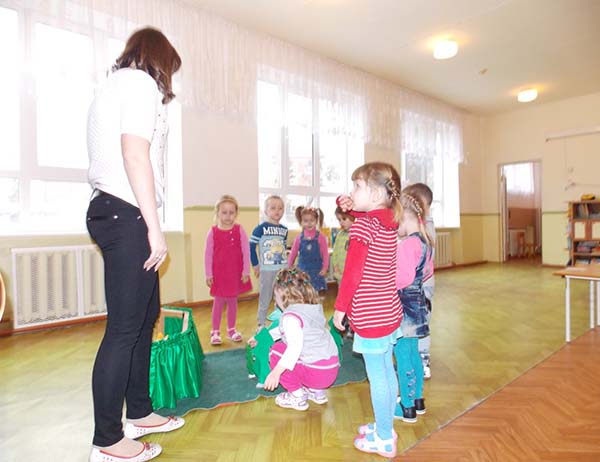 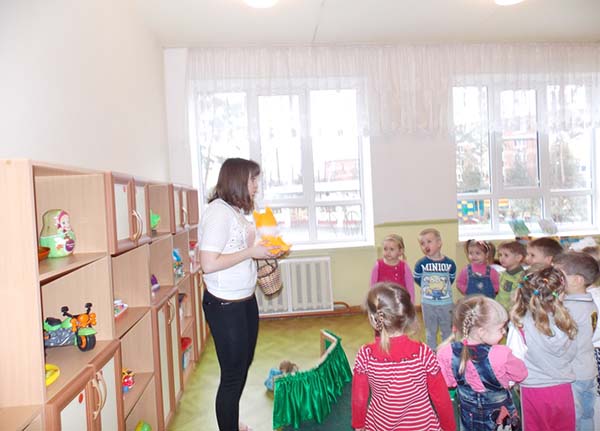 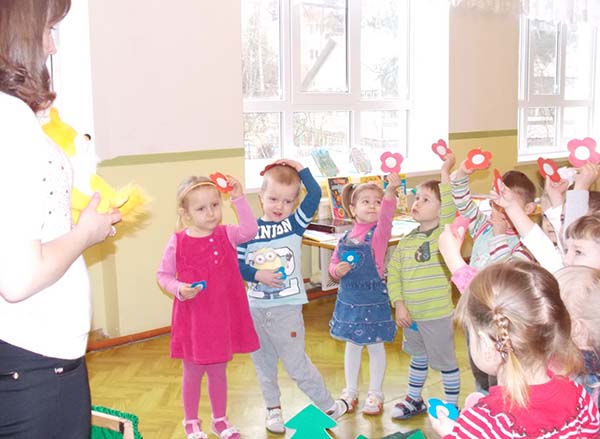 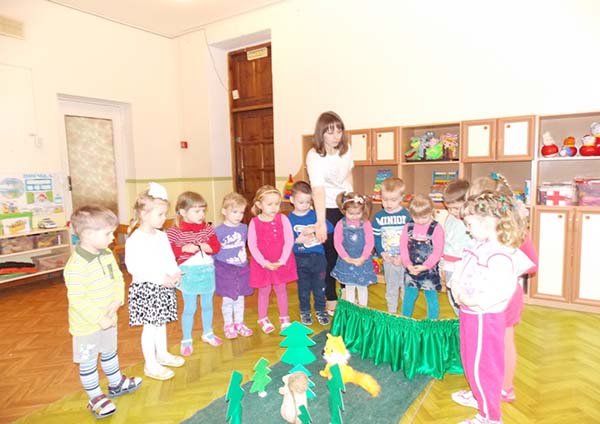 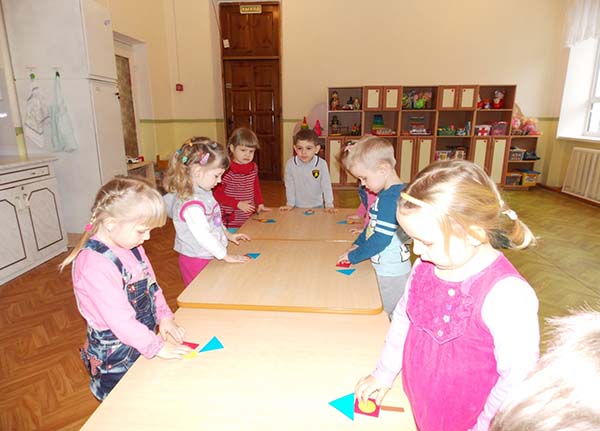 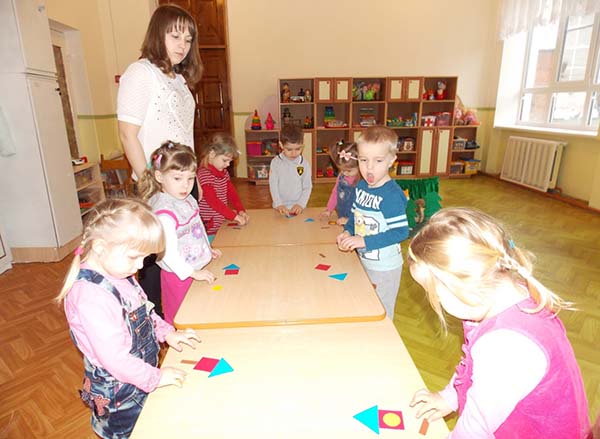 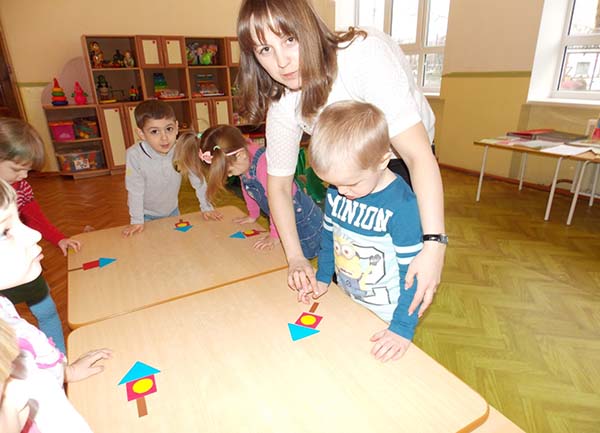 